Data used for regression analysis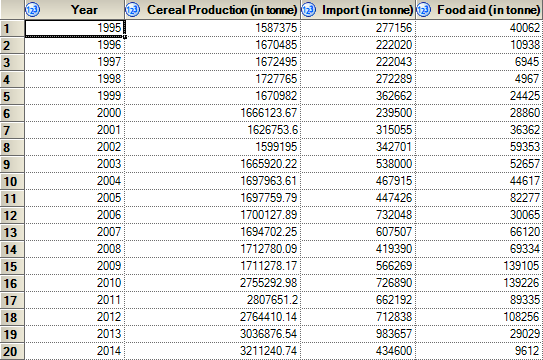 